Program pro poskytování dotací z rozpočtu města Město Albrechtice pro oblast sport pro rok 2022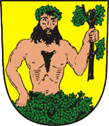 I.ÚvodTento program upravuje způsob poskytování dotací z rozpočtu Města Město Albrechtice v souladu se zákonem č. 250/2000 Sb., o rozpočtových pravidlech územních rozpočtů, ve znění pozdějších předpisů. Poskytnutí dotace se řídí zákonem č. 128/2000 Sb., o obcích, ve znění pozdějších předpisů a podléhá kontrole dle zákona č. 320/2001 Sb., o finanční kontrole, ve znění pozdějších předpisů. Na poskytnutí dotace nevzniká právní nárok a nezakládá příjemci nárok na další dotace v následujících letech. II.Účel poskytnutí peněžních prostředkůDotace se poskytují na jednorázové projekty či pravidelnou činnost žadatele v oblasti sportu. Není možné žádat o dotaci na tentýž projekt (dle jeho charakteristiky, smyslu, cíle a přínosu) v dotačních programech z různých oblastí (sociální, kultura, sport). III.Důvody podpory stanoveného účeluDůvodem podpory je efektivně přispívat k tomu, aby město Město Albrechtice podporovalo vyjmenované oblasti občanských aktivit v oblasti sportu. IV.Objem peněžních prostředků vyčleněných v rozpočtu na podporu stanoveného účeluDotace pro oblast sportu schvaluje Zastupitelstvo města Město Albrechtice v Rozpočtu města Město Albrechtice na daný kalendářní rok. V případě, že doporučená částka výše dotace je nižší než 20 000,- Kč může o schválení nebo neschválení dotace žadatele rozhodnou Rada města Město Albrechtice. Celková výše dotace činí max. 900.000, - Kč pro kalendářní rok 2022. V.Kritéria pro hodnocení a stanovení výše dotaceKritéria pro hodnocení a stanovení výše dotace (dále jen „kritéria“) jsou uvedena v příloze, která je nedílnou součástí tohoto programu. VI.Okruh způsobilých žadatelůŽadatelem o poskytnutí dotace mohou být obecně prospěšné společnosti, spolky, humanitární organizace, církve a fyzické nebo právnické osoby, sídlící na území města, které mají vyrovnány veškeré závazky vůči Městu Město Albrechtice. Projekt musí být určen pro občany Města Albrechtice na sportovní akci. Žadatelem o poskytnutí dotace nemohou být politické strany, politická hnutí a jejich koalice a příspěvkové organizace, jejichž zřizovatelem je Město Město Albrechtice nebo Krajský úřad Moravskoslezského kraje. VII.Lhůta pro podání žádostiDotace bude poskytnuta na základě žádosti doručené v termínu nejpozději do 28.2. daného roku. VIII.Lhůta pro rozhodnutí o žádostiLhůta pro rozhodnutí o poskytnutí dotace je do 30. 4. daného roku. IX.Podmínky pro poskytnutí dotace1. Z poskytnutých dotací nelze hradit: a) přímé mzdy (platy zaměstnanců), mimo  odměny cvičitelům a trenérům mládeže do 18 let vyplacených ve formě dohody o pracovní činnosti nebo dohody o provedení práce, a to max. ve výši 3.000, - Kč na osobu a rok a max. do  30% poskytnuté dotace celkem. . ( .: Tento odstavec byl schválen usnesením Zastupitelstva města Město Albrechtice č 22/29Z/4a ze dne 27.4.2022)b) pokuty, penále a jiné sankce, c) alkoholické nápoje.2. Dotace budou žadatelům poskytovány na základě veřejnoprávní smlouvy o poskytnutí dotace z rozpočtu města (dále jen „smlouva“) s uvedením náležitostí dle zákona č. 250/2000 a zákona č. 320/2001 Sb., ve znění pozdějších předpisů. 3. Návrhy na rozdělení dotací zpracovává Finanční výbor (dále jen FV).  4. Pro posouzení jednotlivých žádostí jsou rozhodující kritéria stanovená v Kritériích. 5. Účel použití poskytované dotace nelze v průběhu roku měnit. 6. FV má právo v případech hodných zřetele učinit výjimku z těchto zásad, musí ale v doporučení radě města tuto skutečnost výslovně odůvodnit. X.Předkládání žádostí a jejich náležitosti1. Žádost se podává 1x písemně. 2. Žadatel o poskytnutí dotace může písemnou žádost pro jednotlivé oblasti zaslat doporučeně, nebo osobně předat prostřednictvím podatelny MěÚ.3. Žádost se podává pouze na předepsaném tiskopise v příloze pro jednotlivé oblasti. 4. K žádosti je nutno doložit podklady dle zákona č. 250/2000 a zákona č. 320/2001 Sb., ve znění pozdějších předpisů, kritérií a doklady, uvedené v článku 1, žádosti o poskytnutí dotace. A čestné prohlášení (Příloha č.1 v žádosti o dotaci)5. Podklady pro FV připravuje pověřený zaměstnanec Města Město Albrechtice: a) vede přehled o všech přijatých žádostech, b) zodpovídá za vedení evidence žádostí postoupených k vyřízení a doplněných o zápis rozhodnutí rady města a zastupitelstva města, c) provede sumář žádostí, d) zodpovídá za sepsání a vedení evidence uzavřených smluv o poskytnutí dotace. 6. FV: a) zkontroluje úplnost žádosti o příspěvek včetně povinných příloh, b) provádí kontrolu účelovosti poskytnuté dotace, c) navrhne výši přidělené dotace pro projednání v orgánech města. 7. Pověřený zaměstnanec neodpovídá za obsahovou náplň předložených žádostí a za nedostatky v předložených žádostech.XI.Rozhodnutí o dotaci a uzavření smlouvy1. FV  posoudí žádosti a s výrokem doporučuje nebo nedoporučuje, je předloží radě města k posouzení spolu s doporučenou výší dotace. 2. Rada města posoudí žádosti a s výrokem doporučuje nebo nedoporučuje, je předloží zastupitelstvu města k posouzení spolu s doporučenou výší dotace. 3. Zastupitelstvo města projedná žádosti a rozhodne o schválení nebo neschválení dotace žadateli a o výši dotace. 4. V případě, že doporučená částka výše dotace je nižší než 20 000,- Kč může o schválení nebo neschválení dotace žadatele rozhodnou Rada města (v tomto případě neplatí bod 2.a 3. v závěrečném ustanovení).5. Rozhodnutí zastupitelstva města o poskytnutí dotace je bezprostředně zveřejněno na úřední desce a internetových stránkách města. 6. Pověřený zaměstnanec Města Město Albrechtice vyzve žadatele k uzavření smlouvy o poskytnutí dotace. 7. Na základě uzavřené smlouvy obdrží žadatel dotaci způsobem uvedeným ve smlouvě (např. převodem na účet). XII.Kontrola využití dotace1. Příjemce odpovídá za hospodárné, efektivní a účelné využití dotace v souladu s předloženým projektem. 2. Příjemce je povinen umožnit poskytovateli dotace provést veřejnoprávní kontrolu v souladu se zákonem č. 320/2001 Sb., o finanční kontrole, ve znění pozdějších předpisů. XIII.Závěrečné vyúčtování1. Po ukončení realizace projektu je příjemce povinen předložit závěrečnou zprávu a vyúčtování dotace a to do 30 dnů po ukončení jednorázového projektu, při poskytnutí dotace na pravidelné činnosti do 15. února následujícího roku. 2. Závěrečná zpráva musí obsahovat slovní popis realizace projektu s uvedením jeho výstupů a celkového zhodnocení. 3. Vyúčtování musí obsahovat: a) seznam označených účetních dokladů, prokazujících účelovost použité dotace, b) v případě uplatňování zálohových faktur vyúčtování těchto záloh, c) doložit povinnou publicitu.Účetní doklady s rozpisem položek (paragony, faktury, …), výdajové doklady apod. budou pro kontrolu přístupné poskytovateli dotace a budou označeny „Tato akce je finančně podpořena Městem Město Albrechtice.“U jednorázových projektů nebudou uznány doklady za nákup zboží a materiálu (s výjimkou služeb) po ukončení akce. 4. Pokud uvedl žadatel v žádosti více jednorázových podobných akcí, musí být předložené doklady k vyúčtované dotaci přehledně označeny názvem konkrétní akce. 5. V případě nevyčerpání dotace v plné výši a ve stanoveném termínu na jednorázový projekt, je žadatel povinen vrátit nevyčerpanou částku poskytnuté dotace do 30 dnů po ukončení jednorázového projektu, nejpozději do 31.12. daného roku na účet poskytovatele uvedený ve smlouvě o poskytnutí dotace. 6. V případě nevyčerpané dotace poskytnuté na pravidelnou činnost v plné výši a ve stanoveném termínu, je žadatel povinen nevyčerpanou částku poskytnuté dotace vrátit do 31. prosince daného roku na účet poskytovatele uvedený ve smlouvě o poskytnutí dotace. 7. Porušení podmínek stanovených v čl. XIII. bod 1 a 2 je považováno za porušení méně závažné ve smyslu ustanovení § 10a odst. 6 zákona č. 250/2000 Sb., o rozpočtových pravidlech územních rozpočtů, v platném znění. Odvod za toto porušení rozpočtové kázně se stanoví následujícím procentem: a) předložení vyúčtování podle čl. XIII. bod 5) a 6) po stanovené lhůtě:  do 15 kalendářních dnů…………………….2 % poskytnuté dotace,  od 16 do 30 kalendářních dnů……………...5 % poskytnuté dotace, b) vyúčtování musí obsahovat doklady podle čl. XIII, bodu 2), 3) a 4):  administrativní nedostatky v předloženém vyúčtování………..2 % poskytnuté dotace. 8. Poskytovatel je oprávněn provádět kontrolu účelovosti nákladů poskytnuté dotace. XIV.Závěrečná ustanovení1. Poskytnutí dotace je podmíněno schválením dotačních prostředků pro daný dotační program v rozpočtu města. V případě, že nebudou schváleny dotační prostředky pro tento dotační program v rozpočtu města, nebude dotační program pro oblast sportu realizován a dotace nebudou poskytnuty.Přílohy tohoto Programu: - Formulář Závěrečná zpráva a vyúčtování poskytnuté dotace z rozpočtu města Město Albrechtice pro oblast sport pro rok ………... Pozn.: Tento formulář byl schválen usnesením Zastupitelstva města Město Albrechtice č 21/26Z/10 ze dne 24.11.2021